  MADONAS NOVADA PAŠVALDĪBA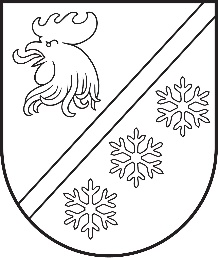 Reģ. Nr. 90000054572Saieta laukums 1, Madona, Madonas novads, LV-4801 t. 64860090, e-pasts: pasts@madona.lv ___________________________________________________________________________MADONAS NOVADA PAŠVALDĪBAS DOMESLĒMUMSMadonā2023. gada 28. septembrī							        	     Nr. 566									    (protokols Nr. 18, 12. p.)Par dzīvokļa īpašuma Rūpnīcas iela 16-1, Jaunkalsnava, Kalsnavas pagasts, Madonas novads, atsavināšanu, rīkojot izsoliAr 30.03.2023. Madonas pašvaldības domes lēmumu Nr. 153 (protokols Nr. 4, 12. p.) nolemts nodot atsavināšanai dzīvokļa īpašumu Rūpnīcas iela 16-1, Jaunkalsnava, Kalsnavas pagasts, Madonas novads, rīkojot izsoli ar augšupejošu soli.Dzīvoklis Rūpnīcas iela 16-1, Jaunkalsnava, Kalsnavas pagasts, Madonas novads (kadastra Nr. 7062 900 0381) ir Madonas novada pašvaldībai piederošs nekustamais īpašums, reģistrēts Vidzemes rajona tiesas Kalsnavas pagasta zemesgrāmatas nodalījumā Nr. 505 1, kas sastāv no dzīvokļa Nr. 1 41,9 m² platībā, pie dzīvokļa īpašuma piederošās kopīpašuma 419/3676 domājamās daļas no:- būves ar kadastra apzīmējumu 70620110259001,- būves ar kadastra apzīmējumu 70620110259002,- zemes ar kadastra apzīmējumu 70620110259.2023. gada 8. septembrī dzīvokļa īpašuma novērtēšanu ir veicis SIA “LINIKO” reģistrācijas Nr. 55403012911 (LĪVA profesionālās kvalifikācijas sertifikāts Nr. 131).  Saskaņā ar nekustamā īpašuma novērtējumu dzīvokļa īpašuma tirgus vērtība ir EUR 1 600,00 (viens tūkstotis seši simti eiro, 00 centi).Saskaņā ar likuma Pašvaldību likuma 10. panta pirmās daļas 16. punktu Dome ir tiesīga izlemt ikvienu pašvaldības kompetences jautājumu. Tikai domes kompetencē ir lemt par pašvaldības nekustamā īpašuma atsavināšanu un apgrūtināšanu, kā arī par nekustamā īpašuma iegūšanu.Saskaņā ar Publiskas personas mantas atsavināšanas likuma 3. panta otro daļu “Publiskas personas mantas atsavināšanas pamatveids ir mantas pārdošana izsolē”, 4. panta pirmo daļu [..] Atvasinātas publiskas personas mantas atsavināšanu var ierosināt, ja tā nav nepieciešama attiecīgai atvasinātai publiskai personai vai tās iestādēm to funkciju nodrošināšanai, 5.panta pirmo daļu Atļauju atsavināt atvasinātu publisku personu nekustamo īpašumu dod attiecīgās atvasinātās publiskās personas lēmējinstitūcija, Pamatojoties uz Pašvaldību likuma 10. panta pirmās daļas 16. punktu, Publiskas personas mantas atsavināšanas likuma 3. panta otro daļu, 4. panta pirmo daļu un 5. panta pirmo daļu, ņemot vēra 19.09.2023. Finanšu un attīstības komitejas atzinumu, atklāti balsojot: PAR – 15 (Agris Lungevičs, Aigars Šķēls, Aivis Masaļskis, Andris Sakne, Artūrs Grandāns, Arvīds Greidiņš, Gatis Teilis, Gunārs Ikaunieks, Guntis Klikučs, Kaspars Udrass, Māris Olte, Sandra Maksimova, Valda Kļaviņa, Vita Robalte, Zigfrīds Gora), PRET – NAV, ATTURAS – NAV, Madonas novada pašvaldības dome NOLEMJ:			Atsavināt, nekustamo īpašumu Rūpnīcas iela 16-1, Jaunkalsnava, Kalsnavas pagasts, Madonas novads, pārdodot to mutiskā izsolē ar augšupejošu soli.Noteikt nekustamā īpašuma izsoles sākumcenu EUR 1 600,00 (viens tūkstotis seši simti eiro, 00 centi).Apstiprināt nekustamā īpašuma izsoles noteikumus.Uzdot Pašvaldības īpašuma iznomāšanas un atsavināšanas izsoļu komisijai organizēt nekustamā īpašuma izsoli.Kontroli par lēmuma izpildi uzdod pašvaldības izpilddirektoram Uģim Fjodorovam.Pielikumā: Izsoles noteikumi              Domes priekšsēdētājs				             A. Lungevičs	Semjonova 27333721ŠIS DOKUMENTS IR ELEKTRONISKI PARAKSTĪTS AR DROŠU ELEKTRONISKO PARAKSTU UN SATUR LAIKA ZĪMOGU